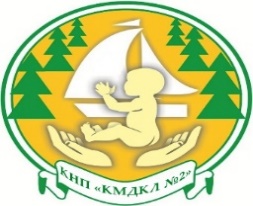     ВИКОНАВЧИЙ ОРГАН КИЇВСЬКОЇ МІСЬКОЇ РАДИ     (КИЇВСЬКА МІСЬКА ДЕРЖАВНА АДМІНІСТРАЦІЯ)  ДЕПАРТАМЕНТ ОХОРОНИ ЗДОРОВ'Я КОМУНАЛЬНЕ НЕКОМЕРЦІЙНЕ ПІДПРИЄМСТВО«КИЇВСЬКА МІСЬКА ДИТЯЧА КЛІНІЧНА ЛІКАРНЯ №2»02125, м.Київ-125, проспект Алішера Навої,3,  телефон 201-37-02код ЕДРПОУ 05415941, Email: kmdkl2.kiev@gmail.com_________________________	КНП «Київський міський центр громадського здоров'я» ВО КМР (КМДА)                             Щодо закупівлі фармацевтичної продукціїОбґрунтування технічних та якісних характеристик предмета закупівлі, розміру бюджетного призначення, очікуваної вартості предмета закупівлі
(відповідно до пункту 41 постанови КМУ від 11.10.2016 № 710 «Про ефективне використання державних коштів» (зі змінами))Найменування, місцезнаходження та ідентифікаційний код замовника в Єдиному державному реєстрі юридичних осіб, фізичних осіб — підприємців та громадських формувань, його категорія: Комунальне некомерційне підприємство «Київська міська дитяча  клінічна лікарня  № 2» виконавчого органу Київської міської ради (Київської міської державної адміністрації); пр-т. Алішера Навої, 3, м. Київ, 02125; код за ЄДРПОУ — 05415941.Назва предмета закупівлі із зазначенням коду за Єдиним закупівельним словником (у разі поділу на лоти такі відомості повинні зазначатися стосовно кожного лота) та назви відповідних класифікаторів предмета закупівлі і частин предмета закупівлі (лотів) (за наявності):  ДК 021:2015: 33600000-6 «Фармацевтична продукція»Ідентифікатор закупівлі UA-2021-05-07-002770-a Обґрунтування технічних та якісних характеристик предмета закупівлі: Якісні та кількісні характеристики, форма випуску, дозування ліків повинні відповідати тим, що заявлені в технічному завданні та реєстраційному посвідченню МОЗ України та інструкції із застосування. Якість препаратів має відповідати вимогам міжнародних стандартів.Обґрунтування розміру бюджетного призначення: джерелом фінансування даної закупівлі є кошти НСЗУ. Очікувана вартість предмета закупівлі: 1 100 000,00 грн з ПДВ.Обґрунтування очікуваної вартості предмета закупівлі:
При визначенні очікуваної вартості закупівлі враховувалась інформація про ціни товарів, що міститься в мережі Інтернет у відкритому доступі, в тому числі на сайтах виробників та постачальників відповідної продукції, спеціалізованих торгівельних майданчиках,  в електронній системі закупівель "Prozorro".В. о. директора                                                      Воронюк Л.М.Виконавець:  Шрамко Н.В.201-37-07